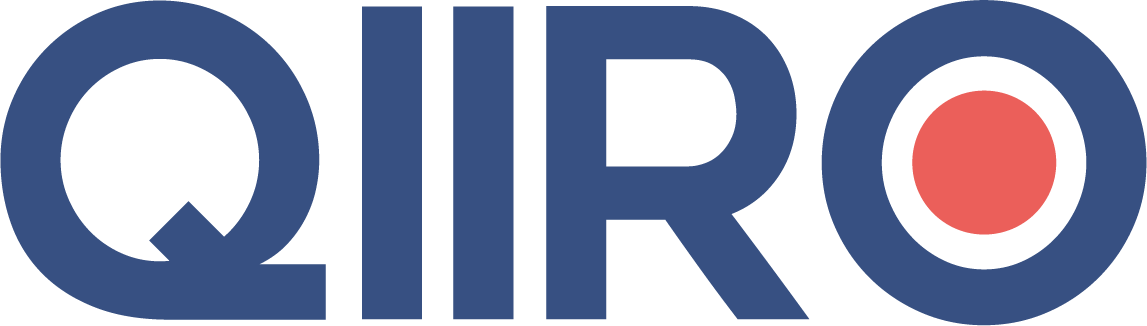 QIIRO vous propose des modèles de documents juridiques éprouvés, à jour des dernières réformes et règlementations en vigueur. Néanmoins, nos modèles restent généraux et nécessitent d’être adaptés.  En cas de doute sur la rédaction ou les conséquences juridiques de l’un de nos modèles de documents, nous vous recommandons l’accompagnement par un professionnel du droit. Contestation du solde de tout compteMadame/Monsieur (Nom, prénom du salarié)Adresse (Préciser)Code postal (Préciser)Société (Dénomination sociale)Madame/Monsieur (Nom, prénom)Qualité (Préciser)Adresse (Préciser)A  (Préciser), le (Préciser)Par LRARObjet : Contestation du solde de tout compte Madame, Monsieur,Suite à la rupture de mon contrat de travail le … (compléter), vous m’avez remis un solde de tout compte.Cependant, après vérifications, il apparaît que les sommes y figurant sont inexactes de sorte, que par la présente, je le dénonce.C’est ainsi que … (expliquer les raisons pour lesquelles le solde de tout compte est erroné).Partant, par la présente, je vous mets en demeure de régulariser la situation en m’adressant un nouveau solde de tout compte conforme à la réalité, avec un chèque annexé libellé à mon ordre.
Sans réponse de votre part sous huitaine, j’en tirerai toutes conséquences utiles et vous indique d’ores et déjà que je saisirai le Conseil de prud’hommes pour faire valoir mes droits.
Dans l’attente, je vous prie d’agréer, Madame, Monsieur, l’expression de mes salutations distinguées.(Nom, prénom du salarié)(Signature)